Date:Thursday, April 29, 2021    Rain or ShineEntry Deadline:Thursday, April 22, 2021Times:8:30 – 9:30	Registration & Beverages9:00	Warm Up Shooting Opens9:45	Safety Briefing & Shooters Release to Course10:00                Start Shooting12:00	Lunch 1:00		Raffle, Awards & DrawingsPlace:	Seven Springs777 Water Wheel Dr, Champion, PA (814) 352-7777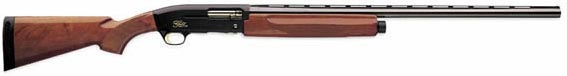 Event:100 Target Sporting ClayAwards & Prizes:	Individual High Overall Man & Women, Team - High Score & Runner Up.Raffle prizes, gun raffle, 50/50 ticketsCosts:	Individuals:  $175 must be a member to registerTeam:  $600 for a 4-person team (registrant must be a paid member)Entry Includes Electric Carts, 100 Clay Targets, Ammo, and Lunch